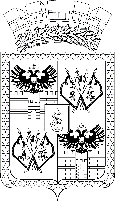 АДМИНИСТРАЦИЯ МУНИЦИПАЛЬНОГО ОБРАЗОВАНИЯ ГОРОД КРАСНОДАРПОСТАНОВЛЕНИЕ17.10.2019                                                                                                   № 4711г. Краснодарг. КраснодарО признании утратившими силу отдельных муниципальных правовых актов В целях приведения муниципальных правовых актов в соответствие с действующим законодательством п о с т а н о в л я ю:1. Признать утратившими силу: постановление администрации муниципального образования город Краснодар от 12.08.2010 № 6099 «Об утверждении порядка принятия решений о переводе (об отказе в переводе) жилого (нежилого) помещения в нежилое (жилое) помещение, о согласовании (об отказе в согласовании) переустройства и (или) перепланировки жилых (нежилых) помещений, о согласовании (об отказе в согласовании) сохранения самовольно переустроенных и (или) перепланированных жилых помещений, о признании жилого помещения муни-ципального и частного жилищного фондов пригодным (непригодным) для проживания, многоквартирного дома аварийным и подлежащим сносу или реконструкции, о признании жилых строений на садовом земельном участке пригодным для постоянного проживания в муниципальном образовании город Краснодар»;постановление администрации муниципального образования город Краснодар от 28.12.2011 № 10480 «О внесении изменений в постановление администрации муниципального образования город Краснодар от 12.08.2010  № 6099 «Об утверждении порядка принятия решений о переводе (об отказе в переводе) жилого (нежилого) помещения в нежилое (жилое) помещение, о согласовании (об отказе в согласовании) переустройства и (или) переплани-ровки жилых (нежилых) помещений, о согласовании (об отказе в согласовании) сохранения самовольно переустроенных и (или) перепланированных жилых помещений, о признании жилого помещения муниципального и частного жилищного фондов пригодным (непригодным) для проживания, многоквартир-ного дома аварийным и подлежащим сносу или реконструкции, о признании жилых строений на садовом земельном участке пригодным для постоянного проживания в муниципальном образовании город Краснодар»;постановление администрации муниципального образования город Краснодар от 27.01.2012 № 772 «О внесении изменений в постановление администрации муниципального образования город Краснодар от 12.08.2010  № 6099 «Об утверждении порядка принятия решений о переводе (об отказе в переводе) жилого (нежилого) помещения в нежилое (жилое) помещение, о согласовании (об отказе в согласовании) переустройства и (или) перепла-нировки жилых (нежилых) помещений, о согласовании (об отказе в согласо-вании) сохранения самовольно переустроенных и (или) перепланированных жилых помещений, о признании жилого помещения муниципального и частного жилищного фондов пригодным (непригодным) для проживания, многоквартирного дома аварийным и подлежащим сносу или реконструкции, о признании жилых строений на садовом земельном участке пригодным для постоянного проживания в муниципальном образовании город Краснодар»;постановление администрации муниципального образования город Краснодар от 21.11.2012 № 10642 «О внесении изменений в постановление администрации муниципального образования город Краснодар от 12.08.2010  № 6099 «Об утверждении порядка принятия решений о переводе (об отказе в переводе) жилого (нежилого) помещения в нежилое (жилое) помещение, о согласовании (об отказе в согласовании) переустройства и (или) переплани-ровки жилых (нежилых) помещений, о согласовании (об отказе в согласовании) сохранения самовольно переустроенных и (или) перепланированных жилых (нежилых) помещений, о признании жилого помещения муниципального и частного жилищного фондов пригодным (непригодным) для проживания, многоквартирного дома аварийным и подлежащим сносу или реконструкции, о признании жилых строений на садовом земельном участке пригодным для постоянного проживания в муниципальном образовании город Краснодар»;постановление администрации муниципального образования город Краснодар от 16.05.2013 № 3257 «О внесении изменений в постановление администрации муниципального образования город Краснодар от 12.08.2010  № 6099 «Об утверждении порядка принятия решений о переводе (об отказе в переводе) жилого (нежилого) помещения в нежилое (жилое) помещение, о согласовании (об отказе в согласовании) переустройства и (или) переплани-ровки жилых (нежилых) помещений, о согласовании (об отказе в согласовании) сохранения самовольно переустроенных и (или) перепланированных жилых (нежилых) помещений, о признании жилого помещения муниципального и частного жилищного фондов пригодным (непригодным) для проживания, многоквартирного дома аварийным и подлежащим сносу или реконструкции, о признании жилых строений на садовом земельном участке пригодным для постоянного проживания в муниципальном образовании город Краснодар»;постановление администрации муниципального образования город Краснодар от 28.11.2013 № 9183 «О внесении изменений в постановление администрации муниципального образования город Краснодар от 12.08.2010  № 6099 «Об утверждении порядка принятия решений о переводе (об отказе в переводе) жилого (нежилого) помещения в нежилое (жилое) помещение, о согласовании (об отказе в согласовании) переустройства и (или) переплани-ровки жилых (нежилых) помещений, о согласовании (об отказе в согласовании) сохранения самовольно переустроенных и (или) перепланированных жилых (нежилых) помещений, о признании жилого помещения муниципального и частного жилищного фондов пригодным (непригодным) для проживания, многоквартирного дома аварийным и подлежащим сносу или реконструкции, о признании жилых строений на садовом земельном участке пригодными для постоянного проживания в муниципальном образовании город Краснодар, о приёме (об отказе в приёме) завершенного переустройства и (или) перепланировки жилого (нежилого) помещения»;постановление администрации муниципального образования город Краснодар от 23.04.2014 № 2563 «О внесении изменений в постановление администрации муниципального образования город Краснодар от 12.08.2010  № 6099 «Об утверждении порядка принятия решений о переводе (об отказе в переводе) жилого (нежилого) помещения в нежилое (жилое) помещение, о согласовании (об отказе в согласовании) переустройства и (или) переплани-ровки жилых (нежилых) помещений, о согласовании (об отказе в согласовании) сохранения самовольно переустроенных и (или) перепланированных жилых (нежилых) помещений, о признании жилого помещения муниципального и частного жилищного фондов пригодным (непригодным) для проживания, многоквартирного дома аварийным и подлежащим сносу или реконструкции, о признании жилых строений на садовом земельном участке пригодными для постоянного проживания в муниципальном образовании город Краснодар, о приёме (об отказе в приёме) завершенного переустройства и (или) перепланировки жилого (нежилого) помещения»;постановление администрации муниципального образования город Краснодар от 13.10.2016 № 4866 «О внесении изменений в постановление администрации муниципального образования город Краснодар от 12.08.2010  № 6099 «Об утверждении порядка принятия решений о переводе (об отказе в переводе) жилого (нежилого) помещения в нежилое (жилое) помещение, о согласовании (об отказе в согласовании) переустройства и (или) переплани-ровки жилых (нежилых) помещений, о согласовании (об отказе в согласовании) сохранения самовольно переустроенных и (или) перепланированных жилых (нежилых) помещений, о признании жилого помещения муниципального и частного жилищного фондов пригодным (непригодным) для проживания, многоквартирного дома аварийным и подлежащим сносу или реконструкции, о признании жилых строений на садовом земельном участке пригодными для постоянного проживания в муниципальном образовании город Краснодар, о приёме (об отказе в приёме) завершенного переустройства и (или) переплани-ровки жилого (нежилого) помещения»;постановление администрации муниципального образования город Краснодар от 10.05.2018 № 1937 «О внесении изменений в постановление администрации муниципального образования город Краснодар от 12.08.2010  № 6099 «Об утверждении порядка принятия решений о переводе (об отказе в переводе) жилого (нежилого) помещения в нежилое (жилое) помещение, о согласовании (об отказе в согласовании) переустройства и (или) переплани-ровки жилых (нежилых) помещений, о согласовании (об отказе в согласовании) сохранения самовольно переустроенных и (или) перепланированных жилых (нежилых) помещений, о признании жилого помещения пригодным (непригод-ным) для проживания, многоквартирного дома аварийным и подлежащим сносу или реконструкции, о признании жилых строений на садовом земельном участке пригодными для постоянного проживания, о приёме (об отказе в приёме) завершенного переустройства и (или) перепланировки жилого (нежилого) помещения». 2. Информационно-аналитическому управлению администрации муници-пального образования город Краснодар (Тычинкин) опубликовать официально настоящее постановление в установленном порядке.3. Настоящее постановление вступает в силу со дня его официального опубликования.4. Контроль за выполнением настоящего постановления возложить на  заместителя главы муниципального образования город Краснодар А.А.Дорошева.Глава муниципального образования город Краснодар                                                             Е.А.Первышов